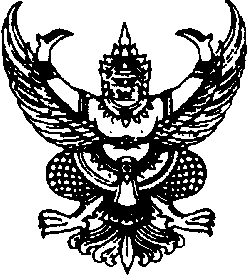 ที่ มท ๐๘๑๐.๗/ว					        กรมส่งเสริมการปกครองท้องถิ่น			ถนนนครราชสีมา เขตดุสิต กทม. ๑๐๓๐๐			สิงหาคม ๒๕๖6 เรื่อง 	การรายงานข้อมูลการจัดตั้งชุมชนและคณะกรรมการชุมชนตามระเบียบกระทรวงมหาดไทยว่าด้วยคณะกรรมการชุมชนของเทศบาล พ.ศ. 2564 แก้ไขเพิ่มเติมถึง (ฉบับที่ 2) พ.ศ. 2566เรียน  ผู้ว่าราชการจังหวัด ทุกจังหวัดอ้างถึง 	1. หนังสือกรมส่งเสริมการปกครองท้องถิ่น ที่ มท 0810.7/ว 3111 ลงวันที่ 29 กันยายน 2565		2. หนังสือกรมส่งเสริมการปกครองท้องถิ่น ที่ มท 0810.7/ว 393 ลงวันที่ 30 มกราคม 2566		3. หนังสือกระทรวงมหาดไทย ด่วนที่สุด ที่ มท 0810.7/ว 3321 ลงวันที่ 23 เมษายน 2566สิ่งที่ส่งมาด้วย	1. แบบสรุปจำนวนชุมชนและคณะกรรมการชุมชนของจังหวัด (บัญชี 1)		จำนวน 1 ฉบับ			2. แบบรายงานข้อมูลจำนวนชุมชนและคณะกรรมการชุมชนของเทศบาล (บัญชี 2)	จำนวน 1 ฉบับตามที่ ระเบียบกระทรวงมหาดไทยว่าด้วยคณะกรรมการชุมชนของเทศบาล พ.ศ. 2564 แก้ไขเพิ่มเติมถึง (ฉบับที่ 2) พ.ศ. 2566 มีผลใช้บังคับ และได้กำหนดให้ทุกเทศบาลสามารถจัดตั้งชุมชนได้ โดยกรมส่งเสริมการปกครองท้องถิ่นได้แจ้งให้เทศบาลจัดทำฐานข้อมูลชุมชนและรายงานการจัดตั้งชุมชน
และผลการดำเนินงานของชุมชนในระบบข้อมูลกลางองค์กรปกครองส่วนท้องถิ่น (INFO) ให้เป็นปัจจุบันทุกวันที่ 5 ของทุกเดือน เพื่อเป็นฐานข้อมูลสำหรับสนับสนุน ส่งเสริม การปฏิบัติงานที่เกี่ยวกับคณะกรรมการชุมชน
ความละเอียดแจ้งแล้ว นั้น 		ในการนี้ เพื่อให้การจัดทำฐานข้อมูลชุมชนและคณะกรรมการชุมชน มีความถูกต้อง ครบถ้วน 
และเป็นปัจจุบัน กรมส่งเสริมการปกครองท้องถิ่นจึงขอความร่วมมือจังหวัดดำเนินการ ดังนี้ 		1. แจ้งเทศบาลและเมืองพัทยาดำเนินการ ดังนี้ 	1.1 ตรวจสอบข้อมูลจำนวนชุมชนและคณะกรรมการชุมชนที่จัดตั้งขึ้นตามระเบียบกระทรวงมหาดไทยว่าด้วยคณะกรรมการชุมชนของเทศบาล พ.ศ. 2564 แก้ไขเพิ่มเติมถึง (ฉบับที่ 2) 
พ.ศ. 2566 ในปัจจุบัน และรายงานข้อมูลดังกล่าว ตามแบบรายงานข้อมูลจำนวนชุมชนและคณะกรรมการชุมชนของเทศบาล (บัญชี 2) ให้จังหวัดทราบ ทั้งนี้ สำหรับชุมชนที่อยู่ระหว่างการจัดตั้งหรืออยู่ระหว่าง
เลือกกรรมการชุมชนในปัจจุบัน เมื่อได้ดำเนินการเรียบร้อยแล้ว ขอให้รายงานให้จังหวัดทราบอีกครั้งโดยเร็ว	1.2 บันทึกข้อมูลการจัดตั้งและผลการดำเนินงานของชุมชนในระบบข้อมูลกลาง
องค์กรปกครองส่วนท้องถิ่น (INFO) “ด้านที่ 7 สังคม ศาสนา วัฒนธรรม” หัวข้อ ข้อมูลชุมชน 
ข้อมูลคณะกรรมการชุมชน ข้อมูลการดำเนินงานของคณะกรรมการชุมชนของเทศบาล และข้อมูลการจัดตั้งกองทุนวิสาหกิจชุมชน ให้ถูกต้อง ครบถ้วน และสอดคล้องตรงกันกับข้อมูลที่รายงานจังหวัด ตามข้อ 1.1 
ให้เป็นปัจจุบันอยู่เสมอ โดยให้รายงานทุกวันที่ 5 ของทุกเดือน /2. ตรวจสอบ...- 2 -	2. ตรวจสอบและรวบรวมแบบรายงานข้อมูลจำนวนชุมชนและคณะกรรมการชุมชน
ของเทศบาล (บัญชี 2) และจัดทำข้อมูลตามแบบสรุปจำนวนชุมชนและคณะกรรมการชุมชนของจังหวัด (บัญชี 1) 
พร้อมรายงานให้กรมส่งเสริมการปกครองท้องถิ่นทราบ ในรูปแบบไฟล์ PDF และไฟล์ Excel ทางไปรษณีย์อิเล็กทรอนิกส์ dla0810_7@dla.go.th ภายในวันพุธที่ 30 สิงหาคม 2566 ทั้งนี้ กรมส่งเสริมการปกครองท้องถิ่นจะนำข้อมูลชุมชนและคณะกรรมการชุมชนที่ได้รับรายงานตามแบบ บัญชี 1 และบัญชี 2 และในระบบข้อมูลกลางองค์กรปกครองส่วนท้องถิ่น (INFO) มาใช้เป็นฐานข้อมูลกลาง
ที่ใช้อ้างอิงเป็นหลักสำหรับส่งเสริมและสนับสนุนการปฏิบัติงานของเทศบาล ชุมชน คณะกรรมการชุมน 
การจัดสรรเงินงบประมาณ และการดำเนินการอื่น ๆ ที่เกี่ยวข้องต่อไป		จึงเรียนมาเพื่อโปรดพิจารณา สำหรับจังหวัดชลบุรีขอให้แจ้งเมืองพัทยาด้วย          			        ขอแสดงความนับถือ                                                                                                                                                                                                                                 อธิบดีกรมส่งเสริมการปกครองท้องถิ่น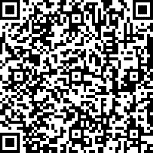 กองพัฒนาและส่งเสริมการบริหารงานท้องถิ่น                                                     .กลุ่มงานส่งเสริมการบริหารกิจการบ้านเมืองที่ดีท้องถิ่น				                           โทร. ๐ ๒๒๔๑ ๙๐๐๐ ต่อ ๒๓๑๒	ไปรษณีย์อิเล็กทรอนิกส์ saraban@dla.go.th	ผู้ประสานงาน 	1. นายโพธิรัตน รัตนพันธ์	โทร. ๐ ๒๒๔๑ ๙๐๐๐ ต่อ ๒๓๑1		2. นายกฤติภณ สิทธิเสรี 	โทร. ๐ ๒๒๔๑ ๙๐๐๐ ต่อ ๒๓๑๒